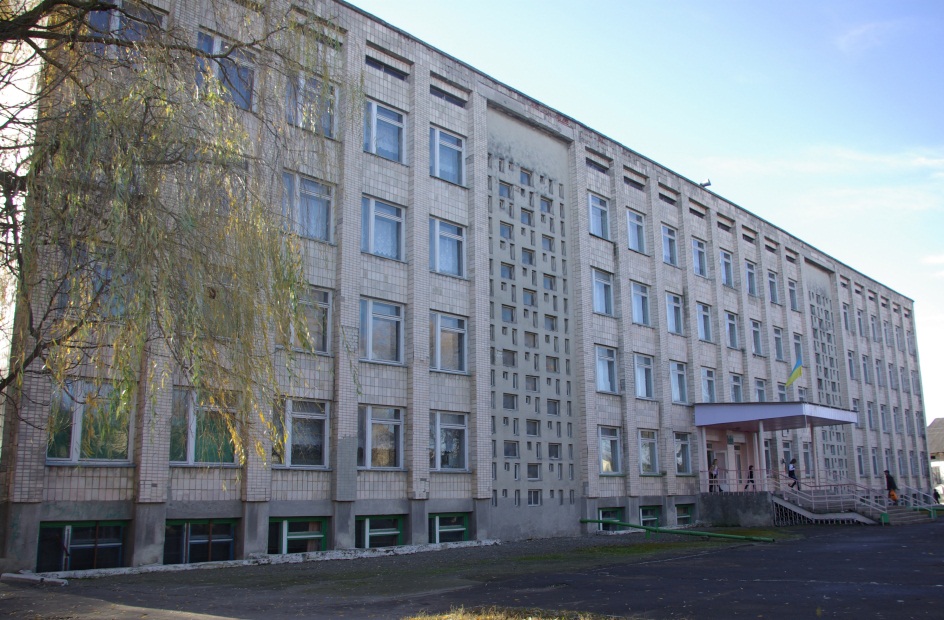 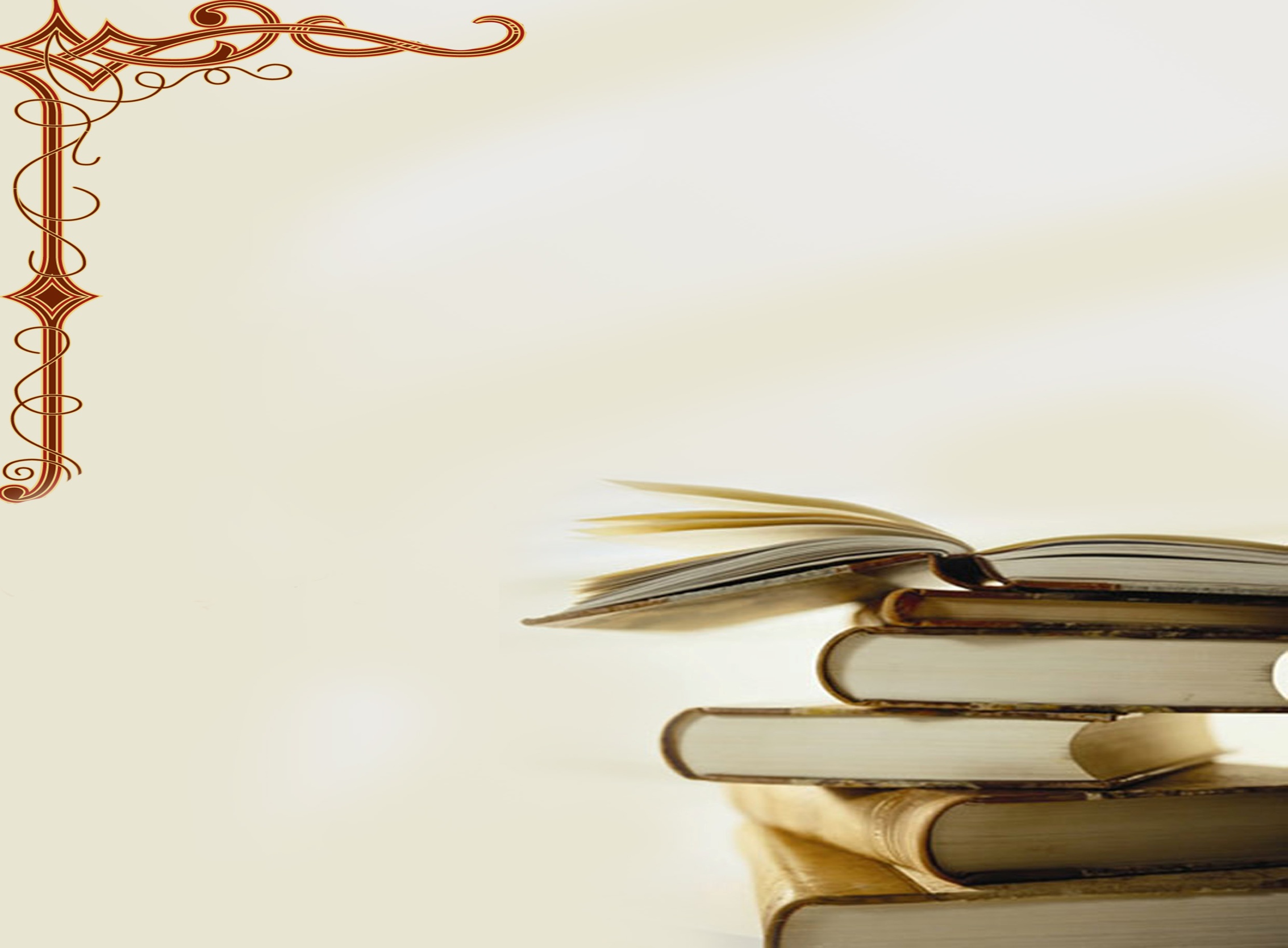 Відповідно до наказу Міністерства освіти і науки України «Про затвердження Примірного положення про порядок звітування керівників дошкільних, загальноосвітніх та професійно-технічних навчальних закладів перед педагогічним колективом та громадськістю» від 23.03.2005 р. № 178, на виконання Національної доктрини розвитку освіти (п. 3), наказу Міністерства освіти і науки України від 28.01.2005 р. № 55 «Про запровадження звітування керівників дошкільних, загальноосвітніх навчальних закладів»,  керівник має щороку звітувати про свою діяльність перед педагогічним колективом, батьківською спільнотою, радою НВК, громадськістю. Таке звітування має на меті подальше утвердження відкритої і демократичної державно-громадської системи управління освіти, поєднання державного і громадського контролю за прозорістю прийняття й виконання управлінських рішень, запровадження колегіальної етики управлінської діяльності в навчальному закладі, що базується на принципах взаємоповаги та позитивної мотивації.В своєму звіті я намагатимуся охопити основні напрямки своєї діяльності, звернути увагу на створення в НВК належних умов для забезпечення рівного доступу для здобуття якісної освіти, тому що з 2 вересня ми почали працювати в новій українській школі, головна мета якої – створити таку школу, у якій буде приємно навчатись і яка даватиме учням не тільки знання, а й вміння застосовувати їх у житті. Тому наше з вами завдання – створити такий навчальний заклад, до якого хочеться ходити учням. У ньому -  прислухаються до їхньої думки, вчать критично мислити, не боятись висловлювати власну думку та бути відповідальними громадянами.Відразу  ж  хочу   відзначити, що  робота  директора   і  колективу   нероздільні.   Педагогічний колектив НВК в поточному навчальному році проводив послідовну і цілеспрямовану роботу по виконанню завдань, визначених основними законодавчими та нормативними документами освітньої галузі, зокрема пов’язаними з реформою освіти: Законом України «Про освіту», «Про повну загальну середню освіту», концептуальними засадами Нової української школи, новим Державним стандартом початкової освіти, власною Концепцією та Програмою розвитку навчального закладу, перспективним та річним планом роботи школи, забезпечував оновлення змісту, форм і методів навчання, вдосконалення освітнього  процесу та його результативність.Працівники НВК - це команда, яка  злагоджено працює для досягнення успіху.Керівник педагогічної команди - директор - забезпечує кооперацію зусиль учителів та батьків і відповідає за результати колективної роботи всієї команди. Головним завданням директора є захист прав та інтересів дітей. Головною метою роботи педагогічної родини є досягнення такого рівня розвитку і навченості дитини, який відповідатиме її індивідуальним можливостям. Основна мета моєї діяльності, як керівника, у 2019/2020 навчальному році:створення умов для навчання здобувачів освіти, забезпечення реалізації прав громадян на здобуття початкової, базової та повної загальної середньої освіти;вдосконалення педагогічної системи НВК відповідно до запитів батьків та учнів;забезпечення функціонування та розвитку НВК, підвищення якості освіти та ефективності виховання і розвитку учнів.Враховуючи вимоги сьогодення, педагогічна діяльність навчального закладу спрямована на всебічний розвиток дитини, формування ключових та предметних компетентностей учнів,  утвердження загальнолюдських цінностей, розкриття потенційних можливостей і здібностей учнів.	У 2019/2020 навчальному році педагогічний колектив НВК продовжив роботу над науково-методичною проблемою: «Формування висококомпетентної особистості здобувачів освіти на основі удосконалення їх інформаційної культури та впровадження новітніх інформаційно-комунікаційних технологій».На сьогодні  визначені  пріоритетні напрями і завдання  відповідно до вимог сучасності :1. Створення  оптимальних умов для всебічного розвитку особистості учня, його талантів, творчих та фізичних здібностей.2. Підвищення освітнього рівня учнів, формування цінностей і необхідних для успішної самореалізації компетентностей.3. Забезпечення  активного  втілення в освітній  процес новітніх освітніх технологій навчання, передового педагогічного досвіду, інформаційно-цифрових технологій.4. Забезпечення  умов для повноцінного фізичного, духовного здоров’я дітей, розвитку особистості дитини відповідно до національних та загальнолюдських цінностей.5. Виховання відповідальних громадян, які здатні до свідомого суспільного вибору та спрямування своєї діяльності на користь іншим людям і суспільству.6. Удосконалення системи національного виховання та учнівського самоврядування як необхідної форми громадянського виховання. 7. Продовження роботи із соціального захисту дітей, які потрапили в тяжкі життєві обставини, дітей, позбавлених батьківського піклування, дітей-переселенців.УПРАВЛІННЯ ЗАКЛАДОМ ОСВІТИУ 2019/2020 навчальному році управління закладом було спрямовано на здійснення державної політики у галузі  освіти, збереження кількісних і якісних параметрів мережі, створення належних умов для навчання та виховання учнів, удосконалення змісту освітнього процесу, впровадження новітніх освітніх технологій навчання, всебічний розвиток учнів.	Управління навчальним закладом здійснюється згідно річного плану роботи НВК, плану внутрішкільного контролю та календарних планів вчителів-предметників і планів виховної роботи класних керівників. У  навчальному  закладі в наявності усі нормативно-правові документи, що регламентують діяльність загальноосвітнього навчального закладу. З підключенням НВК до мережі Інтернет стало можливим користуватися матеріалами сайтів Міністерства освіти і науки України,  відділу освіти, сайтами обласного інституту післядипломної освіти, інших закладів освіти, що дає можливість оперативно й мобільно користуватися достовірною інформацією вчителям і адміністрації НВК, вчасно знайомитися з новими документами та  проєктами. Створено новий сайт  Скала-Подільського НВК «ЗНЗ І-ІІІ ступенів – ДНЗ» https://skala-nvk.e-schools.info , на якому розміщено нормативно-правові документи, інформацію для учнів, батьків та вчителів тощо.         Контроль - це важлива, складна та об'єктивно необхідна функція управління. У НВК адміністрацією використовуються різні форми контролю за станом освітнього процесу і, в першу чергу, таких традиційних як вивчення викладання стану предметів та виконання навчальних планів та програм, перевірка класних журналів, учнівських щоденників тощо. Аналіз результатів внутрішньошкільного контролю знаходить відображення у рішеннях педагогічної ради, відповідних наказах по навчальному закладу. Крім контролю за рівнем знань та навчальних досягнень учнів проводяться систематичні дослідження стану відвідування занять та стану навчальної дисципліни. За результатами  підсумкових контрольних робіт  адміністрація НВК проводить моніторинг та приймає певні управлінські рішення щодо конкретних учителів та учнів.  Враховуючи сучасні вимоги, дуже хочеться створити такий мікроклімат, коли успіхи кожного сприймаються позитивно, ініціатива й самостійність підтримується, повноваження делегуються. Директор у роботі з працівниками дотримується партнерського стилю керівництва. Проблеми обговорюються й виробляються різні варіанти рішення, з них обирається найбільш оптимальний, затверджується і в подальшому реалізується. Основними формами спілкування є наради, індивідуальні бесіди, інформування. Контроль здійснюється не заради пошуку винних, а заради позитивного кінцевого результату. Переважають такі методи керівництва як порада, особистий приклад, похвала; ставлення до людей - шанобливе, вимогливість поєднується із справедливістю, спілкування ввічливе, поважливе.       У зв'язку з цим стараюсь надавати колегам більше самостійності, звісно,  відповідно  їхній кваліфікації і характеру роботи, створюю необхідні умови для самореалізації. У кожному зі своїх підлеглих бачу, насамперед, особистість у всьому розмаїтті її людських якостей і властивостей. Таких якостей у адміністративній роботі вимагаю не тільки від себе, а й від своїх заступників.            Протягом року проводилося вивчення стану викладання історії, християнської етики, гурткової роботи та роботи ГПД.           Матеріали за результатами перевірки були узагальнені наказом по НВК, прийнято рекомендації щодо усунення недоліків, виявлених під час перевірки, заплановані заходи щодо підвищення результативності роботи педагогів.Укомплектованість  закладу   педагогічними  кадрами  протягом  навчального  року  слід  відмітити як  позитивну.  Всі   педагогічні   працівники  мають  відповідну   педагогічну  освіту.  Адміністрацією постійно проводились консультації та спільно розглядалися питання з такими структурними підрозділами закладу як: Рада НВК, батьківська Рада, профспілковий комітет.АНАЛІЗ СТРУКТУРИ І МЕРЕЖІ НВК ЗА 2019/2020 НАВЧАЛЬНИЙ РІК. ЗБЕРЕЖЕННЯ КОНТИНГЕНТУ.Інтеграція України до світового та європейського освітнього простору передбачає необхідність перегляду деяких підходів до навчання та виховання учнівської молоді, аналізу чинників, що гальмують підвищення якості навчання, права на рівний доступ до загальної середньої освіти, формування життєспроможності особистості. Пріоритетними стають особистісно орієнтований, компетентнісний підходи, які покликані підготувати особистість, спроможну бути активною, здатною осмислено зберігати, самостійно відтворювати власну життєдіяльність, досягти життєвого успіху.Першочерговим завданням нашого навчального закладу є задоволення потреб населення території обслуговування, їх національно-культурних, національно-освітніх прав і запитів.Ці потреби задовольняються в основному сформованою мережею навчального закладу.	На початок 2019/2020 навчального року у школі навчалося 249 учнів, на кінець кількість не змінилася. Серед загальної кількості 6 учнів навчалися за індивідуальною формою (педагогічний патронаж). Усі діти шкільного віку охоплені навчанням, здійснюється контроль за проведенням обліку дітей шкільного віку: будинки території обслуговування закріпленні за вчителями, збираються довідки-підтвердження про навчання, перевіряються списки дітей шкільного віку, складаються відповідні звіти за встановленою формою.Основними заходами щодо збереження контингенту учнів у 2019/2020 навчальному році були:Організація обліку дітей і підлітків на території обслуговування.Спільна робота з ДНЗ;Контроль відвідування учнями навчальних занять;Усі класи (групи) – з українською мовою навчання. Поглиблене вивчення – відсутнє; профіль навчання учнів старшої школи – української філології.Активно здійснюється проведення профорієнтаційної роботи з учнями; проводиться роз’яснювальна робота з батьками, учнями, відбуваються зустрічі із представниками навчальних закладів різних рівнів акредитації.  Створено всі умови для забезпечення гарантованого права громадян на здобуття якісної базової та повної загальної середньої освіти, для формування гармонійно розвиненої особистості, збагачення здібностей кожного учня.Виходячи з вищезазначеного, завдання педколективу щодо охоплення учнів навчанням наступні:Продовжити профілактичну та роз’яснювальну роботу з батьками щодо відвідування учнями навчальних занять,Продовжити роботу зі службою сім’ї та молоді, з комісією у справах неповнолітніх, залучати їх до проведення роз’яснювальної, профілактичної роботи правознавців.Адміністрації, класним керівникам, учителям, класним батьківським Радам  систематично контролювати відвідування учнями навчальних занять, продовжити практику розгляду даного питання на засіданні педрад, вести індивідуальну роботу з батьками учнів, які схильні до пропусків навчальних занять. КАДРОВА ПОЛІТИКА Відповідно до ст.45 Закону України «Про загальну середню освіту» кадрове забезпечення школи здійснюється в повній відповідності зі штатним розписом та навчальним планом.Кадрова політика спрямована на створення сприятливих умов для формування дієздатного колективу, розкриття та розвиток творчого потенціалу кожного вчителя, підвищення його кваліфікаційного рівня. У 2019/2020 навчальному році освітній процес у НВК забезпечували 48 педагогів. Якісний склад педагогічного колективу становить:спеціаліст вищої категорії – 16, що складає 32%;спеціаліст І категорії – 12, що складає 24 %;спеціаліст ІІ категорії – 9, що складає 18 %;спеціаліст – 8, що складає 16%;молодший спеціаліст – 5, що складає 10%.13 вчителів навчального закладу мають звання “Старший учитель”, а це 25% від складу педагогічного колективуЗабезпеченість  НВК педагогічними кадрами відбувається за рахунок штатних працівників.	Основними мотивами розстановки педагогічних кадрів є:наступність в роботі вчителя;його педагогічний досвід і кваліфікація;характер взаємин суб’єктів освітнього процесу.Освітній та кваліфікаційний рівні педагогічних працівників, практичний досвід педагогічної роботи колективу обумовлюють високий рівень працездатності, що є головною умовою реалізації державної політики  в галузі освіти й упровадження  інноваційних ідей розвитку закладу освіти.100% педагогів володіють державною мовою та інформаційно-цифровими  технологіями.	Розподіл навчального навантаження між учителями здійснюється відповідно до фахової освіти педпрацівників. При підборі нових кадрів враховується фахова підготовка, особисті якості, працездатність, інші характеристики. Кадрова політика спрямована на створення сприятливих умов для формування дієздатного колективу, розкриття та розвиток творчого потенціалу кожного вчителя, підвищення його кваліфікаційного рівня.АТЕСТАЦІЯ ПЕДПРАЦІВНИКІВ Велику стимулюючу роль у професійному зростанні педкадрів відіграє атестація, яка сприяє моральному та матеріальному заохоченню педагогічних працівників, узагальненню та впровадженню досвіду кращих вчителів у практику навчання та виховання учнів.Атестація вчителя розглядається адміністрацією навчального закладу як вагомий елемент внутрішньошкільного контролю і крок до якісної освіти та здійснюється відповідно до нормативних документів. Атестація педагогічних працівників у 2019/2020 навчальному році здійснювалася відповідно до Типового положення про атестацію педагогічних працівників, затвердженого наказом Міністерства освіти і науки України від 06.10.2010 № 930, зареєстрованого у Міністерстві юстиції України 14.12.2010 за № 1255/18550 (із змінами), наказу Міністерства освіти і науки України від 08.08.2013 № 1135 «Про затвердження змін до Типового положення про атестацію педагогічних працівників», зареєстрованого в Міністерстві юстиції України 16 серпня 2013 р. за № 1417/23949 За перспективним графіком проходження атестації у 2019/2020  навчальному році атестувалися відповідно до  Типового положення про атестацію педагогічні працівники: 1. Атестація на присвоєння кваліфікаційної категорії «спеціаліст другої категорії»2. Атестація на присвоєння кваліфікаційної категорії «спеціаліст першої категорії»3. Порушення клопотання перед атестаційною комісією відділу освіти про атестацію на відповідність раніше присвоєній кваліфікаційній категорії «спеціаліст вищої категорії»Порушення клопотання перед атестаційною комісією відділу освіти про відповідність раніше присвоєному педагогічному званню «старший учитель»5.  Порушення клопотання перед атестаційною комісією  відділу освіти про присвоєння педагогічного звання «старший учитель»6. Перенесення терміну чергової атестації на один рік у зв’язку з тривалою хворобою7. Перенесення терміну чергової атестації у зв’язку з пологами8. Перенесення терміну чергової атестації у зв’язку з виробничою необхідністю (відсутністю фахівця)Усі педпрацівники, що атестувалися,  ознайомлені з нормативними документами щодо атестації, питаннями професійної діяльності, які вивчалися членами атестаційної комісії. Результати атестації продемонстрували обізнаність вчителів з питаннями  чинного законодавства в галузі освіти, навчально-методичного забезпечення предмету, який викладається, ведення шкільної документації, психолого-педагогічної та методичної літератури, нових освітніх технологій та методик  щодо організації освітнього процесу. Атестаційна комісія підготувала узагальнений висновок про педагогічну та методичну діяльність кожного вчителя, що атестувався, склала протоколи оцінювання системи і досвіду роботи. Підсумки атестації педагогічних працівників школи у 2019/2020 навчальному році відображено у наказі «Про підсумки атестації педагогічних працівників у         2020 році».В закладі створені умови для організації методичної роботи, впровадження інноваційних технологій, консультаційна допомога вчителям. Виходячи з вимог сьогодення, педагогічний колектив   ефективно працює над впровадженням інноваційних технологій  навчання та виховання, а саме: технології особистісно зорієнтованого навчання, компетентнісного навчання, рівневої диференціації, розвитку критичного мислення, інформаційно-цифрових  технологій навчання, ігрових технологій, проектних технологій. Колективом НВК опрацьовано велику кількість науково-методичної літератури з метою ознайомлення з сучасними підходами до роботи в Новій українській школі. ПІДВИЩЕННЯ КВАЛІФІКАЦІЇ Протягом кількох останніх років, працюючи відповідно до Закону «Про освіту», наш заклад наполегливо прагне досягти гуманістичного характеру освіти, підпорядкування його цілей, змісту організації вільного розвитку особистості учня. Сьогодні педагоги вчаться бачити в дитині неповторну індивідуальність, формування якої в кожному окремому випадку є особливим завданням. Освіта набуває особистісно орієнтованого, компетентнісного характеру. ЇЇ завдання – виховати творчу людину, яка надалі сама продовжить процес виховання шляхом самовиховання та самовдосконалення.Важливо, щоб форми і способи організації освітньої діяльності відповідали рівню розвитку підготовки учнів, їхнім здібностям, інтересам. Саме над цим і працює наш педколектив, члени якого постійно підвищують свій професійний рівень на курсах підвищення кваліфікації та за допомогою інших форм.       Ефективність проходження курсової підготовки полягала у забезпеченні взаємодії всіх систем безперервного підвищення кваліфікації, розкриття  вчителям  шляхів використання теоретичних знань у їхній практичній діяльності, а також інтенсифікації самостійної роботи над підвищенням професійної кваліфікації. З метою саморозвитку та самоосвіти та введенням дистанційної форми навчання на період пандемії коронавірусу в цьому навчальному році педагоги брали участь в онлайн-вебінарах та конференціях освітніх порталів, за що отримали свідоцтва та  успішно оволоділи знаннями щодо використання інформаційно-комунікаційних технологій  на уроках  у освітньому процесі.Мета роботи з педагогічними кадрами полягала у забезпеченні безперервної освіти педагогічних працівників, підвищенні їх професіоналізму, освітнього, загальнокультурного рівнів, удосконаленні науково-методичного, інформаційного забезпечення педагогічної діяльності.  МЕТОДИЧНА РОБОТА Організація методичної роботи та її результативність в освітньому закладі відповідає законодавству, інструктивно-нормативним документам про роботу загальноосвітніх навчальних закладів.Її зміст спрямований на підвищення рівня теоретичної підготовки кожного вчителя, активізацію творчого потенціалу педагогічного колективу, засвоєння й упровадження в шкільну практику прогресивних технологій навчання та виховання, перспективного педагогічного досвіду, підвищення результативності педагогічної праці шляхом проведення наступних заходів:Засідання педагогічних радПроведення науково-практичних семінарівОрганізація та проведення предметних тижнівПроходження курсів підвищення кваліфікації педагогівУчасть у конкурсах фахової майстерностіОрганізація самоосвітньої діяльності, атестація педагогівВивчення, узагальнення та поширення передового педагогічного досвідуЗалучення вчителів до участі у проектах професійного розвиткуСтруктура методичної роботи школи складається із взаємопов’язаних та взаємодіючих елементів: педагогічна рада визначає основні напрямки та завдання, конкретні форми роботи педагогічного колективу та приймає рішення з основних питань діяльності школи;шкільні методичні об’єднання спрямовують і координують діяльність педагогів конкретного циклу предметів, аналізують результативність роботи в межах своєї компетенції, визначають проблемні кола в професійній діяльності та шляхи їхнього розв’язання.На базі НВК працюють 6 методичних об’єднань ОТГ:українська мова та література і зарубіжна література (керівник Тетяна Філь);іноземні мови (керівник Оксана Кузьмінчук);фізична культура та захист Вітчизни (керівник Андрій Федоровський);математика та інформатика (керівник Віктор Войцехівський);фізика та астрономія (керівник Василь Стефин);технології та основи здоров’я (керівник Тарас Бездух).А також 2 шкільних методичних об’єднання:класні керівники (керівник Тетяна Парасинчук);початкові класи (керівник Тетяна Тимчишин).Керівники і  члени МО пов’язують свою роботу із загальною шкільною проблемою, вивчають і впроваджують сучасні технології навчання, проводять на високому та достатньому рівнях предметні тижні, відкриті уроки, позакласні заходи.На запланованих засіданнях методичних об’єднань були обговорені такі організаційні питання: Зміни в навчальних програмах;Впровадження нового Державного стандарту початкової школи;Концепція «Нова українська школа»;Закон України «Про освіту»;Положення про сертифікацію педагогічних працівників, Типові освітні програми для  1-2,  3-4 класів.Підготовка та проведення олімпіад, предметних тижнів, проведення контрольних зрізів, завдання державної підсумкової атестації.Працюючи у методичних об’єднаннях, педагоги НВК дійшли думки, що  вчитель сьогодні повинен бути організатором, який спрямовує учнів  на розв’язання навчальних завдань. Як би активно не прагнув учитель викладати свій предмет, якщо при цьому він не забезпечить активну діяльність учнів, її мотивацію й організацію, процес навчання фактично не функціонуватиме в зв’язку з відсутністю дидактичної взаємодії між учителем та  учнем. Чим різноманітнішою є навчальна діяльність, тим більшою розвивальною функцією наповнюється учіння. Тільки за таких умов можна досягти компетентності учнів як інтегрованого результату учіння. Над чим наш педагогічний колектив і працює останні роки.Працюючи над проблемною темою НВК й завданнями методичних об’єднань, учителями було визначено етапи роботи, з’ясовано основні цілі, сплановано роботу над темою.       Недоліками в роботі методичних об’єднань є відсутність систематичної індивідуальної роботи з учнями низького рівня навченості й недостатня робота зі здібними учнями, не завжди враховуються психологічні особливості дітей. Не на належному рівні проводилася робота щодо залучення учнів до роботи в МАН. Проблемою залишається те, що не всі вчителі залучають дітей до участі в олімпіадах.  Це вказує на недостатню роботу вчителів щодо формування ключових та предметних компетенцій, а як наслідок - невміння   учнів соціалізуватися в сучасному середовищі. Тому варто надалі приділити увагу комплексному процесу засвоєння індивідом певної системи знань, норм і цінностей, які дозволять йому бути повноправним членом  суспільства. Виходячи з цього, вирішено продовжити роботу над  проблемною  темою: «Формування висококомпетентної особистості здобувачів освіти на основі удосконалення їх інформаційної культури та впровадження новітніх інформаційно-комунікаційних технологій» та визначено загальні напрями в організації методичної роботи: підвищення педагогічної майстерності вчителів через оптимальну структуру науково-методичної роботи, удосконалення професійної компетентності кожного вчителя, розвитку їх творчої ініціативи; упровадження в освітній процес досягнень перспективного педагогічного досвіду, інноваційних проектів, новітніх технологій та забезпечення їх практичної реалізації; забезпечення реалізації принципів гуманізації, демократизації та спрямованість процесу навчання на розвиток особистості учня. Встановлення пріоритету уроку як засобу соціалізації учнів; активізація видавничої діяльності вчителів та участь в інноваційній та дослідно-експериментальній роботі; підвищення ІКТ-компетентності педагогів із метою ефективної інформатизації освітнього процесу; впровадження дистанційного навчання та використання на уроках хмарних технологій, удосконалення контрольно-оцінювальної діяльності в процесі навчання з урахуванням сучасних досягнень педагогіки; здійснення психолого-педагогічного супроводу навчально-виховного процесу.Відповідно до плану роботи НВК були проведені предметні тижні:На належному науково-методичному рівні було проведено ряд заходів в рамках педагогічних тижнів вчителями гуманітарного циклу, природничих наук, початкових класів, математики, фізики. Проте тижні географії та основ здоров’я не вдалося провести через епідеміологічну ситуацію, яка склалася в країні із поширенням коронавірусу та запровадження карантину. Тому вищевказані тижні заплановано провести у наступному навчальному році.У 2019/2020 навчальному році  освітній процес було спрямовано на інтелектуальний, соціологічний і фізичний розвиток кожної дитини як особистості, здатної самостійно мислити і творчо діяти, використовувати знання в нестандартних ситуаціях.Шкільна документація з методичної роботи ведеться своєчасно, українською мовою, відповідно до нормативних вимог. Вчителі мають змогу користуватися цією документацією.Методична робота здійснювалася  за такими напрямками: організаційно-педагогічний, інструктивно-методичний, пошуково-дослідницький, впровадження в практику елементів перспективного педагогічного досвіду. Адміністрація НВК постійно здійснює керівництво методичною роботою і контроль за її проведенням.РЕАЛІЗАЦІЯ КОМПЛЕКСНОЇ ПРОГРАМИ «ОБДАРОВАНІ ДІТИ» Від природи     діти допитливі   й сповнені    бажання вчитися.  У    кожної дитини    є здібності й таланти, але для того, щоб  вони  могли    розвинутись,  необхідне    розумне  керівництво   з  боку  школи, родини    й  позашкільних  закладів. Усе   це - ланки   однієї системи,  що  здатні  розвивати    в  дітей  рухливість   і  гнучкість   мислення, учити  дітей   розмірковувати, творчо  підходити  до  розв’язання   проблем; не  зубрити, а  мислити, самостійно  робити  висновки  і в  результаті    отримувати   задоволення   від  навчання.       Обдарована дитина -   це дитина, яка вміє  розв’язати  всі  свої  проблеми    самотужки, знає,  для  чого  живе, може  знайти  вихід  із  будь – якої  ситуації, творчо   мислить, фантазує, спрямовує   всю  свою  енергію   на  розвиток  творчих  ідей.  Головне завдання  для  вчителя  - створити  умови  для  розвитку  творчого  потенціалу   обдарованих  учнів. Виявляємо    обдарованих    учнів  (проводиться  діагностика класними керівниками та соціологічні  опитування, в  яких  учні  визначають  свої  вподобання   й  бажання   відвідувати  гуртки, факультативні  заняття, що  діють  у  закладі);-  створюємо  умови  для  розкриття   потенціальних  можливостей  на  уроках (творчі завдання, задачі, досліди, заліки);-    навчання  в  межах  гуртків, факультативів, спецкурсів;-     індивідуальна   підготовка.Постійно   працюючи   з  обдарованими  дітьми,  намагаємось  пам’ятати  слова  В. Сухомлинського:  «У  дитині  ми  повинні   бачити     завтрашню  дорослу  людину - ось  в  цьому, мені   здається, і   полягає  життєва  мудрість  батька, матері, педагога, іншими  словами, потрібно  вміти  любити  дітей». В процесі роботи над даним питанням: - покращено роботу    шкільної  мережі  гуртків; - спрямовано   викладання    навчальних  предметів  на  виховання    розвинутої   компетентної    особистості    шляхом    впровадження   новітніх  інтерактивних  технологій; -  залучено   обдарованих, здібних  дітей    до  активної  участі   в  предметних  тижнях, конкурсах, олімпіадах.Однією   з  найгостріших  проблем   є  залучення    якомога  більшої  кількості  учнів   до    заходів,   спрямованих    на     формування  й  розвиток  їхніх  здібностей.  Є    частина  учнів, які  не  мають  змоги  проявити   себе  або  не  хочуть  цього  робити.  Розвиток високотехнологічного інформаційного суспільства стимулює розвиток різноманітних форм позакласної та навчальної роботи з учнівською молоддю. З метою реалізації Державної програми роботи з обдарованою молоддю адміністрацією та педагогічним колективом у 2019/2020 навчальному році були здійснені такі заходи:поновлений шкільний інформаційний банк даних про обдарованих учнів школи;проведений шкільний етап Всеукраїнських учнівських олімпіад з начальних предметів;організована робота з підготовки та участі учнів НВК в районному та  обласному етапах Всеукраїнських учнівських олімпіад з начальних предметів;організовані та проведені шкільні конкурси та виставки творчих робіт учнів, спрямовані на виявлення та самореалізацію обдарованих дітей;організована робота гуртків та факультативів за бажанням учнів;забезпечене інформування про всі досягнення учнів НВК.По НВК було видано наказ щодо організації проведення олімпіад і призначення журі та оргкомітету проведення предметних олімпіад. І етап Всеукраїнських олімпіад пройшов в основному організовано, в олімпіадах взяли участь всі бажаючі, вчасно підведені підсумки.Загальна кількість учасників І етапу складає 247 учні: 225 в опорному закладі і 22 у філії.Про активність учнів НВК і вчителів-предметників  в проведенні олімпіад  свідчить таблиця.У Скала-Подільському НВК:Переможцями І етапу Всеукраїнських олімпіад з української мови визначено:Іванісіка Назара, Гутняк Анастасію, Стадник Євгенію, Мамчур Вікторію, Федоришину Катерину.Переможцями І етапу Всеукраїнських олімпіад з англійської  мови визначено:Придку Олександра, Стадник Євгенію, Ундерко Владислава, Куку Софію.Переможцями І етапу  Всеукраїнських олімпіад з німецької  мови визначено:Кулик Ілону, Галай Світлану, Ігнатюк Анастасію.Переможцями І етапу Всеукраїнських олімпіад з математики визначено:Купельську Адріану, Войцехівську Яну,  Гутняк Анастасію, Надрагу Катерину, Морміль Вікторію, Федоришину Катерину.Переможцями І етапу Всеукраїнських олімпіад з історії визначено:Гавриляк Аліну, Німця Павла, Ружицького Анатолія, Чорного Юрія.Переможцями І етапу Всеукраїнських олімпіад з правознавства визначено:Бондарчук Лізу, Ружицького Анатолія.Переможцями І етапу Всеукраїнських олімпіад з хімії визначено: Іванісіка Назара, Непеляка Дмитра, Надрагу Катерину, Ружицького Анатолія, Федоришину Катерину.Переможцями І етапу Всеукраїнських олімпіад з фізики визначено:Войцехівську Яну, Непеляка Дмитра, Ундерка Владислава, Федоришину Катерину.Переможцями І етапу Всеукраїнських олімпіад з біології визначено: Іванісіка Назара, Гутняк Анастасію, Стадник Євгенію, Ружицького Анатолія, Жук Ірину.	Переможцями І етапу Всеукраїнських олімпіад з географії визначено:Ружицького Анатолія, Ігнатюк Анастасію, Москалюка Владислава, Бондарчук Лізу.Переможцями І етапу Всеукраїнських олімпіад з астрономії визначено:Ундерка Владислава, Ковток Анастасії.Переможцями І етапу Всеукраїнських олімпіад з екології визначено:Галай Світлану, Ковток Анастасію.Переможцями І етапу Всеукраїнських олімпіад з трудового навчання визначено: Москалюка Владислава, Дубчака Дениса.Переможцями І етапу  Всеукраїнських олімпіад з інформаційно-комунікаційних технологій визначено:Яцишина Вадима, Ружицького Анатолія, Ковток Анастасію.Переможцем І етапу Всеукраїнських олімпіад з інформатики визначено:Гутняк Анастасію, Яцишина Вадима, Ружицького Анатолія, Ковток Анастасію.Переможцями І етапу Всеукраїнських олімпіад з образотворчого мистецтва визначено: Дутку Наталю, Морміль Вікторію, Боднарюк Карину. По 2 перемоги в олімпіадах мають Морміль Вікторія (10 клас), Войцехівська Яна (7 клас), Надрага Катерина (9 клас), Галай Світлана (10 клас), Ігнатюк Анастасія (11 клас), Стадник Євгенія (9 клас), Іванісік Назар (7 клас), Мамчур Вікторія (10 клас), Москалюк Владислав (8 клас).Тричі перше місце в олімпіадах посіли  Гутняк Анастасія (8 клас), Ундерко Владислав (10 клас), Ковток Анастасія (11 клас).Чотири призових місця мають Федоришина Катерина (10 клас), Бондарчук Ліза (9 клас), Ружицький Анатолій (10 клас).І етап олімпіад пройшов на належному організаційному рівні, до їх проведення і роботи  оргкомітетів та журі були залучені голови методичних об’єднань та вчителі НВК. Учасники шкільної олімпіади впоралися із запропонованими завданнями.Переможців першого етапу було відібрано для участі у ІІ (районному) етапі олімпіад.У ІІ (районному) етапі Всеукраїнських олімпіад взяли участь 52 учасники опорного закладу.У розрізі навчальних дисциплін це виглядає так:Слід зазначити, що учні НВК взяли участь в олімпіадах із 15 предметів. Найбільш активними учасниками ІІ етапу Всеукраїнських олімпіад стали: 4 олімпіади: Федоришина Катерина (11 клас),  Бондарчук Ліза (9 клас), Ружицький Анатолій (10 клас); 3 олімпіади: Гутняк Анастасія (8 клас), Ундерко Владислав (10 клас), Ковток Анастасія (11 клас);2 олімпіади: Морміль Вікторія (10 клас), Войцехівська Яна (7 клас), Надрага Катерина (9 клас), Галай Світлана (10 клас), Ігнатюк Анастасія (10 клас), Стадник Євгенія (9 клас), Іванісік Назар (7 клас), Мамчур Вікторія (10 клас), Москалюк Владислав (8 клас).Участь команди учнів у Міжнародному мовно-літературному конкурсі учнівської та студентської молоді ім. Т. Шевченка принесла учениці 11 класу Федоришиній Катерині  ІІ місце, Диплом ІІІ ступеня отримала Борщівська Оксана (5 клас).Участь команди учнів у Міжнародному конкурсі з української мови ім. П. Яцика, на жаль, принесла небагато призових місць. Тільки Сойко Анастасія, учениця 3 класу, отримала Диплом ІІ ступеня.Турнірна таблиця результативності предметних олімпіад та конкурсіву Скала-Подільському навчально-виховному комплексі «загальноосвітній навчальний заклад І-ІІІ ступенів – дошкільний навчальний заклад»2019/2020 н. р.На виконання Наказу Міністерства освіти і науки України № 619 від 12.09.2003р “Про комплексну програму заходів щодо залучення обдарованої молоді до наукових досліджень розвитку Малої академії наук України” та з метою виявлення та підтримки обдарованих дітей і учнівської молоді, підготовки майбутньої наукової зміни, залучення творчого потенціалу учнівської молоді до науково-дослідницької, експериментальної,  конструкторської, пошукової роботи та розвитку творчих здібностей учнів такі здобувачі освіти стали учасниками МАН:У І етапі конкурсу-захисту взяли участь 2 слухачів МАН нашого навчального закладу: Федоришина Катерина, учениця 11 класу, та Ундерко Владислав, учень 10 класу.Журі конкурсу-захисту, до складу якого увійшли методисти комунальної установи «Борщівський районний методичний  кабінет», кращі вчителі району, відзначило широкий спектр наукової тематики, актуальність переважної більшості робіт, високий рівень їх захисту.За результатами оцінки науково-дослідницьких робіт, їх захисту та виконання контрольних завдань з базових дисциплін визначено переможців в секціях за науковими відділеннями.Відповідно до рішення журі І етапу Всеукраїнського конкурсу-захисту науково-дослідницьких робіт учнів-членів Борщівської філії Тернопільського обласного комунального територіального відділення МАН України Дипломами І ступеня нагороджено Федоришину Катерину у секції «Технологічні процеси та перспективні технології» та Ундерка Владислава у секції «Матеріалознавство».Таким чином вищезгадані учні посіли перші місця на захисті науково-дослідницьких робіт у ІІ етапі Всеукраїнського конкурсу-захисту.Відповідно до річного плану роботи НВК у опорному закладі діють гуртки, в яких займаються 158 учнів:Розвитку творчих здібностей учнів сприяли також проведені в НВК предметні тижні, в ході яких організовувалися науково-практичні конференції, виставки творчих робіт учнів, турніри знавців, комп’ютерні презентації творчих робіт тощо. Однією з ефективних форм роботи з обдарованою молоддю навчального закладу є виховна робота – залучення здобувачів освіти до участі у проведенні конкурсів на різноманітну тематику. Так, 1 березня відбувся огляд-конкурс читців, присвячений вшануванню творчості Т. Г. Шевченка «Уклін тобі, Великий наш Пророче». Участь брали представники закладів культури та освіти Скала-Подільської ОТГ. Наш навчальний заклад у номінації «Краще виконання твору Т. Г. Шевченка» представляли такі учні: Войцехівська Яна, учениця 7 класу, яка посіла ІІ місце (кер. Гриба С. В.),  Парасинчук Віктор, учень 7 класу, який посів ІІІ місце (кер. Парасинчук Т. В.) та учениця 10 класу Мамчур Вікторія (кер. Дзіковська Н. М.).З метою виявлення і допомоги учням у розвитку інтелектуальних та творчих здібностей, природних задатків, створення сприятливих умов для розвитку здібностей учнів, підвищення соціального статусу обдарованої молоді у навчальному році в НВК була проведена відповідна робота:  здійснено діагностику на виявлення обдарованих учнів за напрямками;  на початку року поновлено інформаційний банк обдарованих дітей;  проведено бесіди з учнями про можливості виявлення своїх здібностей;  у рамках проведення тематичних тижнів організовано вернісаж талантів, у ході якого учні демонстрували свої уміння і здібності, а керівники гуртків та вчителі мали можливість запропонувати їм розвивати таланти у гуртках; учителі проводили індивідуальні заняття з творчими учнями з метою поглиблення їхніх знань з навчальних предметів і підготовки до олімпіад і конкурсів тощо. Також  впродовж навчального року під керівництвом голови МО та вчителя фізичної культури Федоровського Андрія Вікторовича проводилися спортивні змагання серед учасників-представників шкіл ОТГ, зокрема:бадмінтон між хлопцями та дівчатами 5-9 класів: Кіян Єлизавета та Журба Петро, учні 8 класу, посіли І місця;настільний теніс серед учнів 5-11 класів: Шеляк Юрій, учень 11 класу, - ІІ місце, Ружицький Анатолій та Сташинська Валерія, учні 10 класу, - ІІІ місця.Отже, виходячи з того, що розвиток творчої обдарованості є основним змістом діяльності НВК, педагоги звертають особливу увагу на розкриття потенційних можливостей учнів як на уроках, так і в позаурочній діяльності. Та поряд з позитивним у роботі з обдарованими та здібними дітьми є певні недоліки, які слід врахувати і спланувати їх усунення у 2020/2021 навчальному році:недостатньо ефективна та якісна підготовка учнів до районних олімпіад та турнірів;не завжди ефективно працюють гуртки, секції та факультативи;недостатньо проводиться робота вчителів-предметників щодо залучення здібних та обдарованих дітей до участі в науково-дослідницькій роботі Малої академії наук;несистематично проводиться позакласна робота з предметів: вікторини, конкурси, КВК, інтелектуальні ігри тощо;не досить організовано проводяться предметні тижні методичних об’єднань вчителів-предметників.Заступнику директора з навчально–виховної роботи  Філь Т. В. постійно контролювати роботу вчителів з обдарованими дітьми, практикувати виступи про досвід роботи найрезультативніших з них.Заступнику директора з виховної роботи Парасинчук Т. В. рекомендувати і надалі залучати талановиту молодь школи до участі в різноманітних конкурсах, змаганнях, турнірах, контролювати роботу позакласних гуртків та шкільних секцій.Вся робота НВК була спрямована на впровадження та реалізацію Законів України «Про загальну середню освіту», «Про освіту», Національну доктрину розвитку освіти в Україні. Згідно з річним планом роботи НВК на кінець ІІ семестру 2019-2020 н. р. адміністрацією навчального закладу було проведено аналіз досягнень учнів 3-11 класів.В опорному закладі у 3-11 класах навчаєься172 учні.Аналізуючи навчальну діяльність по кожному класу, слід відмітити, що найменший середній бал 7,10 у 8 класі, якісний показник якого становить 56%, а найбільший – в 10 – 9 б (73%). У порівнянні із І семестром показники якості знань навчальних досягнень учнів усіх класів значно зросли.Моніторинг успішності по предметах, що викладаються в початковій, середній та старшій школі, дає можливість спостерігати рівень навченості учнів 3-11 класів.Характеризуючи усереднені показники з базових дисциплін, слід зазначити, що всі показники відповідають середньому та достатньому рівням. Жоден із предметів не становить високий рівень навченості. Найнижчі показники з таких предметів, як геометрія (6,1 б), фізика і хімія (6,4 б), математика (алгебра) (6,6 б) та географія (6,8 б). Найвищі показники з фізичної культури (9,4 б), правознавства (громадянська освіта), образотворчого та музичного мистецтва, трудового навчання (технології) (9,1 б).Високий рівень навчальних досягнень мають 34 здобувачі освіти, що становить 20% від всієї кількості учнів 3-11 класів.Слід зазначити, що учениця 5 класу Борщівська Оксана має найвищий середній бал – 11,08. Серед 34 здобувачів освіти, які мають високий рівень знань на кінець навчального року, 16 учнів нагороджені Похвальними листами, 3 учні 11 класу – Свідоцтвами з відзнакою та Золотими медалями.Відповідно до статті 17 Закону України «Про повну загальну середню освіту», пункту 8 Положення про Міністерство освіти і науки України, затвердженого постановою Кабінету Міністрів України від 16 жовтня 2014 року № 630, пункту 1 розпорядження Кабінету Міністрів України «Про переведення єдиної державної системи цивільного захисту у режим надзвичайної ситуації» від 25 березня 2020 року № 338-р, пункту 3 розділу І,  пункту 6 розділу IV Порядку проведення державної підсумкової атестації, затвердженого наказом Міністерства освіти і науки України від   07 грудня 2018 року № 1369, зареєстрованого в Міністерстві юстиції України 02 січня 2019 року за /№ 8/32979, наказу МОНУ № 463 від 30 березня 2020 року «Про звільнення від проходження державної підсумкової атестації учнів, які завершують здобуття початкової та базової загальної середньої освіти у 2019/2020 навчальному році», з метою організованого завершення 2019/2020 навчального року було звільнено від проходження державної підсумкової атестації учнів, які завершують здобуття початкової та базової загальної середньої освіти, а також учнів старшої школи.   Зовнішнє незалежне оцінювання складатимуть випускники 11 класу у кількості 17 учнів.    Отже, головним у освітньому процесі адміністрація НВК та педколектив вбачають формування у школярів уміння творчо використовувати отримані знання, розвивати потребу в систематичному самовихованні, самовдосконаленні, самореалізації. Ми дійшли висновку, що будь–яка дитина може бути успішною в тій чи іншій сфері освітньої діяльності, якщо вчитель у своєму арсеналі використовує не тільки дидактичні, а й психолого-фізіологічні методи та прийоми. Ми намагаємося створювати всі умови для якісного й ефективного  навчання, результатом якого мають бути сформовані такі компетентності учнів, як здатність здійснювати складні види роботи, виконувати поставлені завдання, успішно задовольняючи соціальні  та індивідуальні потреби. А ця здатність ґрунтується на знаннях, досвіді, цінностях, набутих завдяки навчанню.АНАЛІЗ ВИХОВНОЇ РОБОТИ ЗА 2019/2020 НАВЧАЛЬНИЙ РІК На  виконання Конституції України, Законів України «Про освіту», «Про загальну середню освіту», наказу Міністерства освіти і науки, молоді та спорту України від 31.10.2011 № 1243  «Про основні орієнтири виховання учнів 1-11 класів загальноосвітніх навчальних закладів України», листа МОН України №1/9-523 від 16.08.2019 «Про національно-патріотичне виховання у закладах освіти у 2019/2020 навчальному році» виховання учнів у здійснювалося в контексті громадянської і загальнолюдської культури, охоплювало весь освітній процес, ґрунтувалося на свободі вибору мети життєдіяльності та поєднувало інтереси особистості, суспільства і держави. Діяльність педагогічного колективу була спрямована на виховання гуманіста, патріота, громадянина України і мала на меті: «Формування громадянина, патріота, інтелектуально розвиненої, духовно і морально зрілої особистість, готової протистояти викликам глобалізації життя». У виховній роботі у минулому навчальному році значна увага приділялася розвитку моделі освітнього процесу шляхом активного впровадження системи національної освіти та виховання через засвоєння кожною особистістю духовної спадщини рідного народу. Створювалися максимально сприятливі умови для інтелектуального, морального, фізичного і естетичного розвитку школярів. На високому виховному та пізнавальному рівні проведено заходи національно-патріотичного спрямування.Протягом вересня 2018 року серед учнів закладу проведено щорічний моніторинг по визначенню рівня ціннісних ставлень учнів за усіма напрямками виховання. Враховуючи результати опитування, завданням виховного процесу НВК на 2018-2019 н. р. стало виховання в учнів ціннісного ставлення до суспільства і держави. Реалізовували завдання через проведення виховних заходів, акцій, свят, зустрічей з ветеранами, учасниками АТО, участі учнівських колективів у міських, обласних заходах. Активізували роботу шкільного прес-центру, пропагували волонтерську діяльність через проведення благодійних акцій, створення та реалізацію спільних проектів.Виховний процес був спрямований на виконання наступних завдань:- формування національно-патріотичної свідомості школярів, їх здатності аналізувати ситуацію у державі, розуміти своє значення та роль у сьогоденні та майбутньому;- формування здоров’язберігаючих компетенцій усіх учасників освітнього процесу; 
        - формування правової культури, прищеплення поваги до прав і свобод людини і  громадянина, Конституції, державних символів, правової свідомості;
        - створення сприятливих умов для співробітництва вчителів, учнів та їх батьків як необхідної умови запобігання відхилень у поведінці учнів;
        - створення умов для розвитку інноваційної особистості та творчої самореалізації кожного учня;
          - формування здатності учнів до самореалізації у подальшому житті.        Розроблено план виховної роботи з класними керівниками, план правового та превентивного виховання, плани роботи гуртків, що дає змогу реалізувати програму «Основні орієнтири виховання учнів 1-11 класів загальноосвітніх навчальних закладів України», виконати вимоги упровадження нового Державного стандарту базової і повної загальної середньої освіти та розкрити потенціал учнів, зацікавити дітей різними формами та напрямками діяльності, згуртувати класні колективи, активізувати  роботу учнівського самоврядування.  Найбільш цікавими та доречними були заходи:	- В рамках місячника «Увага! Діти на дорозі!»  конкурс дитячих  малюнків    «Я – пішохід»,  «Дорожні знаки  – надійні помічники»;   - Тиждень «Стоп насильству» Протидія булінгу в дитячому середовищі;- Заходи до Дня миру: акція «Голуб миру», організація ігрових перерв;- Виставка творчих робіт «Щедрі дари осені»;- Акція «Поповни бібліотечний фонд» (до Всеукраїнського дня бібліотек);- Заходи до роковин трагедії Бабиного Яру та Дня партизанської слави;- Заходи до Дня Українського козацтва;- Благодійний Покровський ярмарок;- Заходи до Дня української писемності. Диктант єдності;- Міжнародний день толерантності «Кожен має право бути самим собою» (психотренінги, фотогазети «Світ наших захоплень», бесіди про толерантність до міжнародного Дня толерантності);- Веселі заходи до Всесвітнього дня  дитини;- День Гідності і Свободи;-	«Минуле живе, допоки його пам’ятають» (до Дня пам’яті жертв голодомору);- Виставка композицій з природнього матеріалу «Замість ялинки зимовий букет»;- Андріївські вечорниці;- Театралізоване дійство для учнів «Новий рік ступає на поріг»;- Збір матеріальної допомоги воїнам АТО.  Виготовлення власноруч подарунків воїнам до Дня Святого Миколая;- Заходи до святкування 100-річчя Дня Соборності України;- Заходи до Дня вшанування пам’яті Героїв небесної сотні.Проте у зв’язку із запровадженням карантинних заходів задля запобігання поширення епідемії, спричиненої виникненням коронавірусу, заплановані виховні заходи вдалося реалізувати частково. Деякі із них перенесено на наступний навчальний рік, а інші проводилися в умовах, які склалися. Так, свято Останнього дзвоника всі охочі змогли відчути через ютуб канал тощо.У 2019-2020 н. р. правовиховна робота велася на достатньому рівні. З учнями, які чинили порушення норм і правил шкільного етикету, проводилась корекційна робота практичним психологом та класними керівниками, а також бесіди на засіданнях Ради профілактики правопорушень серед учнівської молоді. Учні даної категорії максимально залучались до участі в класних та шкільних заходах. Плани виховної роботи класних керівників практично повністю реалізовані, що дало змогу виконати конкретні завдання, які ставилися перед кожним класом на початку навчального року.        Загалом, освітній процес в закладі спрямовано на формування в учнів здібностей, нахилів, талантів, основою для розвитку яких є моральні, культурні, духовні цінності. Діяльність методоб’єднання класних керівників 1-11 класів була спрямована на реалізацію головної мети: створення шкільного соціально-культурного освітнього середовища, яке сприяє розвитку інтелектуальних здібностей справжнього патріота своєї країни, зміцненню фізичного та духовного здоров’я підростаючого покоління та майбутніх захисників Батьківщини, формуванню навичок здорового способу життя у вихованців.Класні керівники працювали за індивідуальними планами виховної роботи,  змістовна наповнюваність яких відповідала віковим особливостям учнів.У кожному класі наявні куточки державної символіки, де учні мають змогу ознайомитися з державними символами України — Гербом, Прапором, Гімном. Кожен тиждень починався і закінчувався виконанням Гімну. В 5-11 класах працюють досвідчені класні керівники, які приділяють належну увагу питанням патріотичного виховання. Як свідчить досвід, успішним є поєднання роботи з охорони життя та здоров’я з проведенням практичних занять  з цивільного захисту та надзвичайних ситуацій та відпрацьовування евакуацій учнів та педагогічного колективу. Так, на початку та в середині навчального року було проведено навчальну евакуацію учнів, педагогічного колективу та технічного персоналу з будівлі закладу. Під час цього навчання були виявлені певні недоліки, які потім було виправлено. На уроках «Захисту Вітчизни» учні 10-11 класів ознайомилися з тактичною медициною.Складовою частиною виховної роботи є шкільне самоврядування, яке є однією із важливих умов залучення учнів до громадської діяльності. Самоврядування  для учнів є справжньою школою демократії, школою громадянського становлення підростаючого покоління. Ефективність виховної діяльності залежить і від активної співпраці з дитячими та молодіжними громадськими організаціями, які визнані державою і носять неполітичний характер. Так, у листопаді учасниками молодіжної організації «Айсек» проведено уроки «Цілі сталого розвитку» у 3-4 класах. За напрямком правової освіти учнів, НВК тісно співпрацює з правоохоронними установами району та ОТГ. Проводиться профілактична робота за участю представників ювенальної превенції Національної поліції України. Основна мета роботи закладу в цьому напрямку - координація зусиль педагогічного колективу щодо запобігання правопорушень, надання допомоги вчителям, класним керівникам, батькам з цього питання. Індивідуальна робота з учнями та їх батьками проводиться систематично з метою профілактики правопорушень. На кінець навчального року правопорушень серед учнів не виявлено, учнів, які ухиляються від навчання, немає. Плани індивідуальної роботи з учнями груп ризику були складені у вересні. За цей час з учнями була проведена діагностика індивідуальних особливостей за різними методиками. У планах виховної роботи класних керівників та плані роботи практичного психолога було заплановано бесіди з правового виховання, бесіди з профілактики правопорушень, тиждень правових знань, робота з батьками дітей, схильних до правопорушень, питання з профілактики правопорушень включені до порядку денного батьківських зборів.Педколектив продовжує роботу над розвитком творчих здібностей учнів, стимулює їх до участі в акціях та конкурсах районного, обласного та всеукраїнського рівнів.Проведення виховної роботи відображено також і в шкільній документації. Тож в наступному навчальному році планується продовжити систему виховної роботи та роботи з батьками, підвищувати творчий потенціал педагогів,  уникати старих стереотипів у вихованні моральних якостей дітей. Звичайно,  навчальний заклад постійно потребує підтримки батьків. На жаль,  деякі батьки залишаються  тільки спостерігачами, а то і взагалі перекладають свої обов’язки на вчителів. Причиною є не тільки матеріальне становище багатьох сімей, а й соціальні проблеми й не бажання допомагати своїм дітям. Постійно ведеться просвітницька робота з батьками. А саме: -  батьківські збори (4рази  на рік з окремої теми);- індивідуальна робота та ін...         Виховання учня в школі і сім’ї - щоденний нерозривний процес. Тому педагогічний колектив працює у тісній співпраці з батьківським колективом з метою створення найсприятливіших умов для самореалізації та розвитку школяра.   Класні керівники протягом  навчального року проводили батьківські збори, анкетування батьків та учнів, залучають батьків до проведення уроків та позакласних заходів, до проведення екскурсій тощо. Справжнім випробуванням для нас став карантин – безпрецедентна подія в житті шкільного життя. Ми всі стали перед викликом сьогодення: організувати роботу належним чином у дистанційному режимі, щоб учні зуміли максимально успішно завершити навчальний рік. Тому учителі нашого закладу не лише налагодили зв’язок з учнями, а й постійно підтримують зв’язок в створених класних групах Вайбер з батьками.       У НВК створена і функціонує Рада навчального закладу як орган громадського самоврядування.  До складу Ради входять представники педагогічного, учнівського та батьківського колективів.РОБОТА СОЦІАЛЬНОГО ЗАХИСТУ ЗДОБУВАЧІВ ОСВІТИ Кожний класний керівник 1-11-х класів на початку вересня сформував базу даних учнів класу – соціальний паспорт класу, у якому зазначив категорії дітей, які потребують максимальної уваги.За даними соціальних паспортів класів було складено соціальний паспорт НВК. Тобто сформовано окремі списки за визначеними формами дітей та сімей, які підлягають соціальному захисту.Соціальний паспорт НВКОдним із пріоритетних напрямків в роботі був соціальний супровід  дитини-сироти Кіян Лізи. Робота передбачала тісну співпрацю з опікуном та самою дитиною в кількох аспектах: захист соціальних,  майнових та житлових прав, формування повноцінної особистості дитини, соціалізованої до самостійного дорослого життя.Усі діти пільгових категорій залучені до роботи в предметних гуртках, за інтересами, спортивних секціях. Практичним психологом надавалася допомога сім’ям, де виховуються діти пільгових категорій. Проводяться наради, де обговорюються питання допомоги дітям пільгових категорій.     Для повної і продуктивної роботи з соціального захисту дітей пільгових категорій була чітко налагоджена робота класними керівниками на всіх ланках освітнього процесу: від школи І ступеню до школи ІІІ ступеню. Саме педагогічна компетентність і небайдужість класних керівників дала змогу  вдало і правильно реагувати на ті правові та соціальні питання, які виникали у дітей будь-якої категорії. ОРГАНІЗАЦІЯ ПІДВЕЗЕННЯ УЧНІВ ДО нвкСкала-Подільський навчально-виховний комплекс «загальноосвітній навчальний заклад I-III ступенів – дошкільний навчальний заклад» має у своєму складі філію Турильченський навчально-виховний комплекс «загальноосвітній навчальний заклад І–ІІ ступенів - дошкільний навчальний заклад» (рішення сесії Скала-Подільської селищної ради від 22.08.2016 р. № 324/8-2016); здійснює організоване підвезення учнів (вихованців) сіл, в яких ліквідовано загальноосвітні навчальні заклади:- с. Бережанка, - с. Вербівка, - с. Підпилип’я, а також вулиць селища Підлісна та Толока, відстань від яких до опорного закладу – понад три кілометри. Загалом до навчального закладу шкільними автобусами здійснюється підвіз 55 учнів.Відвідування  учнями  НВКНа виконання Закону України «Про освіту», «Про загальну середню освіту», постанови Кабінету Міністрів України від 13.09.2017 № 684 «Про затвердження Порядку ведення обліку дітей шкільного віку та учнів», з метою забезпечення конституційного права громадян на здобуття повної загальної середньої освіти, удосконалення постійного контролю за охопленням навчанням і вихованням учнів важливим завданням є контроль за відвідуванням здобувачами освіти навчальних занять. Протягом  2019/2020 навчального року на постійному контролі перебувала шкільна документація (книги обліку відсутніх, класні журнали, медичні довідки, письмові пояснення батьків щодо причин відсутності дітей на уроках), проведено рейд контролю за відвідуванням. Щоденно ведеться контроль за відвідуванням учнями НВК: вчителями-предметниками на уроках, класними керівниками на сторінках Зведеного обліку відвідування в класних журналах (відповідно до Вказівок до ведення журналу).  Адміністрацією НВК вивчається питання відвідування, аналізується в наказах, на педрадах. З учнями, які систематично запізнюються на уроки або відсутні 1-2 уроки без поважних причин, та їх батьками проводяться роз'яснювальні бесіди про неприпустимість безпричинних пропусків уроків.Класний керівник збирає матеріали, які засвідчують причину пропуску уроків: пояснювальні записки від батьків, довідки від лікаря.З метою якісного відвідування учнями НВК потрібно:- забезпечити постійний контроль за охопленням навчанням учнів та їх відвідуванням;- активно застосовувати різноманітні форми підвищення мотивації учнів до навчання;- у   кожному    конкретному    випадку    відсутності    учнів    на уроках   невідкладно   з'ясовувати   причину,    встановлювати місце перебування  дитини; інформувати батьків або осіб, які їх заміняють.          БАТЬКИ  ВІДПОВІДАЛЬНІ ЗА НАВЧАННЯ, ВИХОВАННЯ І РОЗВИТОК ДІТЕЙ, а тому ЗОБОВ’ЯЗАНІ забезпечувати відвідування учнями уроків у навчальних закладах.СТАН ОХОРОНИ ПРАЦІ ТА БЕЗПЕКИ ЖИТТЄДІЯЛЬНОСТІ Робота з охорони праці, безпеки життєдіяльності, виробничої санітарії, профілактики травматизму дітей у побуті та під час навчально-виховного процесу визначається в діяльності педколективу як одне з пріоритетних завдань і проводиться відповідно до Законів України «Про охорону праці», «Про дорожній рух», «Про пожежну безпеку», Державних санітарних правил і норм улаштування, утримання загальноосвітніх навчальних закладів та організацій навчально-виховного процесу й інших численних нормативних актів, які регламентують роботу школи з цих питань Стан роботи з охорони праці, техніки безпеки, виробничої санітарії під час освітнього процесу в НВК знаходиться під щоденним контролем адміністрації.Відповідальна за організацію роботи з охорони праці та безпеки життєдіяльності – заступник директора з навчально-виховної роботи Філь Т. В.На початок 2019/2020 навчального року були проведені випробування спортобладнання ,перевірено стан споруд на спортивному майданчику, справність кріплення воріт та оформлені всі необхідні акти-дозволи на проведення навчальних занять у кабінетах та шкільних приміщеннях підвищеної небезпеки, паспорт санітарно-технічного стану школи. У наказі по НВК «Про розподіл функціональних обов’язків» визначено відповідальних за організацію роботи з питань охорони праці, безпеки життєдіяльності під час освітнього процесу та в позаурочний час, попередження дитячого травматизму, відповідальних за електрогосподарство в НВК. Уся нормативно-правова документація (накази, положення, журнали інструктажів, інструкції, рекомендаційні листи, пам’ятки тощо) упорядкована, про що свідчить позитивна відмітка головного державного інспектора управління держпраці у Тернопільській області Боднара Анатолія Володимировича, який здійснив планову перевіку навчального закладу 18 грудня 2019 року.Станом на 02.09.2019 року всі працівники НВК надали медичні книжки з дозволом приступити до  роботи. Питання охорони праці обговорюються на засіданнях педрад  та на нарадах при директорі. Запасні ключі від усіх шкільних приміщень у завідувача господарством НВК. Питання з безпеки життєдіяльності учнів під час літніх канікул, у побуті й громадських місцях, на вулиці обговорювалися з учнями в онлайн-режимі в останній тиждень навчального року, про що свідчать відповідні записи на спеціально відведених сторінках класних журналів. Станом на вересень кожного року всі учні проходять медичний огляд лікарями-фахівцями із лабораторними дослідженнями, що підтверджується медичними довідками. Щомісячно учні 1-11 класів проходять перевірку на педикульоз. Захворювання педикульозом в НВК немає.  Будівля НВК та приміщення закладу забезпечені первинними засобами пожежогасіння: вогнегасниками, пожежним інвентарем (пожежною шафою, яка укомплектована згідно вимог, ящиком  з піском тощо). Вогнегасники наявні, перезаряджені,  розміщені у легкодоступних місцях, які унеможливлюють їх пошкодження.Розміщені плани евакуації у разі небезпеки чи аварії. Згідно санітарних, пожежних норм і правил закладом отримані Паспорт готовності НВК до нового навчального року, акт опору ізоляції та контуру заземлення.Відповідно до Закону України “Про охорону праці” і Кодексу законів про працю України розроблено і затверджено посадові інструкції з охорони праці для всіх працівників школи. Проведено інструктажі з працівниками і учнями з техніки безпеки. Проведено вступні інструктажі  з охорони праці. Проведено первинні інструктажі  з охорони праці на робочому місці.На початку навчального року, напередодні канікул і святкових днів проводяться інструктажі з безпеки життєдіяльності серед учнів, відпрацьована програма вступного інструктажу. Регулярно мають місце цільові інструктажі з учнями перед екскурсіями, походами, спортивними змаганнями. Регулярно відбуваються цільові інструктажі з учнями перед екскурсіями, походами, спортивними змаганнями. В наявності необхідні журнали з реєстрації всіх видів інструктажів з питань охорони праці. Кожна класна кімната, кабінет, майстерня, має необхідний перелік документації з питань безпеки життєдіяльності. Також у приміщеннях НВК розміщено стенди по безпечній поведінці. Питання охорони праці та попередження травматизму неодноразово обговорювалися  на нарадах при директорові.Вивчаючи стан травматизму серед учнів, можна відмітити, що в навчальному закладі проводиться належна робота щодо попередження нещасних випадків, створення безпечних умов навчання. Разом із тим ще залишаються показники травматизму дітей на уроках фізкультури, перервах. Тому розроблено низку заходів щодо попередження травматизму учнів, ведеться відповідна робота з учителями.ІНФОРМАТИЗАЦІЯ ОСВІТНЬОГО ПРОЦЕСУ 	Відповідно до Закону України «Про Національну програму інформатизації», Указів Президента України «Про невідкладні заходи щодо забезпечення функціонування та розвитку освіти в Україні», «Про першочергові завдання щодо впровадження новітніх інформаційних технологій», «Про додаткові заходи щодо підвищення якості освіти», Концепції розвитку дистанційної освіти в Україні, пріоритетними напрямками діяльності закладу освіти в 2019/2020   навчальному році щодо впровадження нових освітніх технологій були:•	упровадження інформаційних та комунікаційних мультимедійних  технологій в освітній процес;•	формування інформаційної культури учнів та педагогічних працівників, забезпечення їх інформаційних потреб;•	удосконалення інформаційно-методичного забезпечення освітнього процесу;•	оптимізація освітнього менеджменту на основі використання сучасних інформаційних технології в управлінській діяльності;•	використання інформаційних технологій для розвитку дистанційного навчання.Головною метою закладу освіти є надання нового підходу до інформатизації системи освіти, що передбачає виконання наступних складових:- створення умов для оволодіння учнями та вчителями сучасними інформаційними і комунікаційними технологіями;- підвищення якості навчання завдяки використанню інформаційних ресурсів Internet;- інтенсифікація навчального процесу й активізація навчально-пізнавальної діяльності учнів;- створення умов для широкого впровадження нових інформаційних технологій в  навчальний процес;- підвищення ефективності управління навчальним закладом освіти.В НВК використовується програма «КУРС: Школа», яка зареєстрована (Свідоцтво ВР № 01110 от 07.08.2009) та схвалена (№ 14/18-1597 від 23.04.2010) Міністерством освіти та науки України для використання в загальноосвітніх навчальних закладах. Наш заклад приєднався до єдиної бази даних загальноосвітніх навчальних закладів. Також забезпечено якісне функціонування офіційного сайту НВК та його систематичне інформаційне наповнення (відповідальний Шеляк О. Є.). На виконання ст.30 Закону України «Про освіту» - «Прозорість та інформаційна відкритість закладу освіти» створена нова сторінка на офіційному сайті школи, де розміщуються  матеріали для публічного ознайомлення.  Очікувані результати:· оснащення закладу освіти сучасними навчальними та управлінськими комп’ютерами;· забезпечення закладу освіти ліцензійними базовими, управлінськими та педагогічними програмними засобами;· удосконалення системи управління навчально-виховним процесом за рахунок використання комп’ютерно-орієнтованих засобів збору та опрацювання інформації;· забезпечення доступу до інформаційних ресурсів педагогічних працівників та адміністрації закладу з метою отримання оперативної інформації від органів управління, знайомства з новинами про сучасні педагогічні технології тощо.У своїй діяльності комп’ютер використовують директор, секретар-друкарка, заступники директора, практичний психолог, педагог-організатор, бібліотекар, медична сестра, завгосп.  Кваліфікація користувачів задовільна. Діловодство ведеться українською мовою із застосуванням технології електронної підготовки, друку та збереження документів. Працює електронна пошта spschool@i.ua . Форми статистичної звітності підготовлені програмними засобами.  Ведеться база даних у програмному комплексі «Курс: Школа» (відповідальна Філь Т. В.).	Що стосується безпосередньо  освітнього процесу, то комп’ютеризація і інформатизація закладу на сьогодні задовольняє потреби освітнього процесу не в повному обсязі. У закладі функціонують 2  комп’ютерних класи, мультимедійне обладнання в першому  та другому класах, кабінетах хімії, географії, а також медіа-класі. Всі комп’ютери підключено до мережі Інтернет. 	Процес впровадження ІКТ-технологій в освітній процес у цьому навчальному році значно активізувався. Більшість учителів протягом року провели ряд уроків з використанням інформаційних технологій. Організовано обмін досвідом із використання комп’ютерних технологій шляхом відвідування уроків більш досвідчених колег, проведення навчальних занять з ІКТ.  	При вивченні окремих тем учні отримували домашні завдання,  у ході виконання яких використовувався комп’ютер. Активно використовувались комп’ютерні технології при проведенні предметних конкурсів. Більшість позакласних заходів проводилися із використанням комп’ютерних презентацій.	Моніторинг використання інформаційних технологій в освітньому процесі здійснюється через безпосереднє спостереження, звіти вчителів-предметників, анкетування.            Важливість володіння комп’ютерною грамотою, вміння використовувати ІКТ- ресурси, працювати дистанційно особливо виявилася під час карантину. Якщо згідно положень Нової української школи учитель, учень і батьки – це три рівноцінні учасники освітнього процесу, то під час карантину ми це відчули вповні, особливо батьки, які в силу обставин, що склалися, були втягнуті в навчальний процес і мали змогу переконатися, що праця сучасного педагога – нелегка справа.	Протягом 2019/2020  навчального року здійснено такі заходи щодо інформатизації  та використання мультимедійних технологій у закладі освіти:введено в практику роботи проведення відкритих уроків та позакласних заходів вчителів-предметників із використанням комп’ютерних технологій;проводиться робота з підтримки матеріальної бази та навчально-методичного забезпечення кабінетів інформатики у відповідністі до нормативів, вимог та державних стандартів.Команда учнів та вчителів закладу взяла участь у Всеукраїнському проекті «Шкільне реаліті -2» та конкурсі «Youth MediaLab», в результаті чого отримала комплект для медіа-студії. В рамках проекту «Спроможна школа» подано заявки на придбання обладнання для модернізації кабінетів англійської мови «SMART-лабораторія – інформаційний простій для повноцінної якісної освіти» та географії  «Інтерактивний кабінет географії як осередок природничої та екологічної компетентностей учнівської молоді».ДІЯЛЬНІСТЬ ШКІЛЬНОЇ БІБЛІОТЕКИ  Бібліотека загальноосвітнього навчального закладу є його обов’язковим структурним підрозділом. На посаді бібліотекаря працює Федоровська О. Б.Діяльність шкільної бібліотеки спрямована на виконання завдань, які висуває перед нею перебудова всіх складових компонентів сучасної школи.Всю роботу бібліотека проводить згідно річного плану. Для забезпечення читачів літературою, необхідною для освітнього процесу, постійно вивчаються читацькі потреби. В цьому напрямку проводяться індивідуальні бесіди з учнями НВК для вивчення їх інтересів та інформаційних потреб, бесіди з вчителями, ознайомлення із новою навчальною, методичною, художньою літературою шляхом проведення тематичних виставок. Традицією у роботі шкільної бібліотеки є організація та проведення Місячника книги (березень), в процесі якого зі здобувачами освіти проводяться заходи з використанням сучасних технологій.До знаменних подій та дат організовуються  книжкові  виставки.          Бібліотечний фонд становить 30 696 примірників. Вчасно зроблені замовлення на нові підручники. Бібліотекар працює в системі ІСУО. Таким чином, зміст роботи шкільної бібліотеки наравлений на те, щоб формувати духовний світ дитини і сприяти гармонійному розвитку особистості, яка здатна бути спадкоємцем і продовжувачем прогресивних національних традицій.ВИЯВЛЕННЯ ПРОБЛЕМ ТА ПОШУК ЇХ ВИРІШЕННЯОдночасно, поряд із позитивними напрацюваннями в роботі закладу є певні проблеми, на рішенні яких необхідно акцентувати увагу в новому навчальному році, а саме:цілеспрямована спільна робота педагогічного колективу і кожного вчителя окремо над підвищенням рівня якості освіти, удосконалення професіоналізму, підготовки випускників до життя в швидкоплинних змінах соціокультурних умов і професійної діяльності;запровадження курсів за вибором, спецкурсів для допрофільного й  профільного навчання, індивідуальних, групових занять, курсів за вибором;впровадження інформаційно-комунікативних технологій, комп’ютеризації та інформатизації навчально-виховного процесу;формування в учнів прагнення до навчання впродовж усього життя, пошуку найкращих шляхів розв’язання життєвих проблем;вивчення і творче впровадження в практику навчання і виховання учнів педагогічних інновацій вчителів району, області, участь у заходах обласного, районного рівнів;робота над удосконаленням уроку як засобу розвитку творчої особистості вчителя і учня, самореалізація творчої особистості, підвищення рівня якості уроку;розробка предметних методичних матеріалів;проведення шкільних олімпіад та ретельна індивідуальна підготовка учнів до участі в олімпіадах, конкурсах різного рівня, Малої академії наук; робота зі здібними та обдарованими учнями;нормативне забезпечення, педагогічний аналіз та самоаналіз, контроль та корекція навчально-виховного процесу, впровадження в управління моніторингових досліджень, компетентнісного підходу;забезпечення ефективності управління організаційно-методичною роботою;науково-методичне та кадрове забезпечення допрофільного та профільного навчання у старшій школі, створення оптимальних умов для адаптації учнів до навчання;покращення роботи шкільного самоврядування;врахування вчителями-предметниками, класними керівниками принципів диференціації та індивідуалізації, психолого-педагогічних особливостей учнів;глибоке вивчення проблеми наступності навчання в школі II-III ступенів, адаптації учнів 5 класу до навчання;зміцнення матеріально-технічної бази НВК, ремонт будівлі закладу, обладнання приміщень;робота з профілактики дитячої злочинності та правопорушень, наркоманії, тютюнокуріння;дотримання вимог санітарно-гігієнічного режиму, здійснення медичного обслуговування учнів у школі;створення безпечних умов з охорони праці для учнів і працівників НВК;підготовка закладу до роботи в осінньо-зимовий період;підготовка учнів 11-го класу до участі в зовнішньому незалежному оцінюванні;співпраця з батьками, громадськістю;виконання рекомендацій, наданих під час державної атестації школи, організація роботи закладу у міжатестаційний  період;організація дистанційного навчання учнів в зв’язку з пандемією коронавірусу.Збереження і зміцнення здоров'я учнів та працівників            Медичне обслуговування учнів та працівників школи організовано відповідно до нормативно-правової бази. Вчителі   щорічно проходять поглиблений медичний огляд. Працівники їдальні проходять медичні огляди два рази на рік. Проходження медичного огляду фіксується в санітарних книжках установленого зразка,  які реєструються і зберігаються у  медичної сестри. Порушень   у  проходженні   медичних  оглядів    працівниками  школи     не  виявлялося,  всі  вони  вчасно    його  проходять.     Щорічно діти також проходять медичне обстеження. За результатами медичного огляду на початку навчального року, відповідно до цих списків видається наказ по школі. З  числа учнів формуються основна, підготовча, спеціальна групи  для занять фізичним вихованням   згідно медичних показників. В класних журналах відведений окремий  «Листок здоров`я», в якому вказані результати медичного обстеження і рекомендації щодо занять на уроках фізичної культуриОрганізаційна робота медичної сестри. Заведена відповідна документація.	 Всі діти мають медичні картки, з відповідними записами про стан здоров’я. Практичновсі вихованці мають щеплення відповідно до календаря щеплень.Медичний огляд дітей проводився згідно наказу МОЗ України «Про удосконалення амбулаторно-поліклінічної допомоги дітям в Україні» №434 від 29.11.2002 р. Медичним працівником проводилося антропометричні виміри вихованців 2 р ази на рік (восени і навесні), з відповідними записами у журналах. Огляд на педикульоз  проводився  раз на місяць. Сестра медична систематично контролює проведення фізкультурно-оздоровчої роботи.  Медичний працівник протягом року здійснював систематичний контроль за дотриманням санітарно-гігієнічних умов. В приміщеннях НВК проводилося щоденне прибирання.                  Медичною сестрою проводилася санітарно-просвітницька робота серед працівників кухні та батьків. У планах виховної роботи кожного класного керівника є розділ «Заходи по збереженню життя і здоров'я дітей»,  де   запланована  певна робота оздоровчого характеру з класом. У школі наявний медичний кабінет, який розміщений на третьому поверсі закладу. Медичний кабінет своєчасно забезпечується медикаментами, його обладнання відповідає вимогам Додатку №5 «Державних санітарних правил і норм влаштування, утримання загальноосвітніх навчальних закладів та організації навчально-виховного процесу» ДСанПіН 5.5.2.008-01 на 100%.  Учнівські меблі школи відповідають віковим та фізіологічним особливостям учнів. У навчальних кабінетах дошки матові, освітлення закладу і класних приміщень в основному відповідає санітарним нормам. Організація харчування учнів у навчальному закладі           Важливим аспектом збереження здоров'я учнів є створення умов для раціонального харчування дітей протягом  перебування у НВК. Організація харчування учнів закладу регламентується  законами України «Про освіту», «Про загальну середню освіту», «Про охорону дитинства»,  Постановою Кабінету Міністрів України від 22.11.2004 № 1591 «Про затвердження норм  харчування у навчальних та оздоровчих закладах», іншими нормативними документами. Згідно з вищезазначеними документами, учні 1-4 класів та пільгових категорій (діти учасників ООС, з малозабезпечених сімей, сироти, переселені зі сходу) забезпечуються   одноразовим харчуванням за бюджетні кошти.  На початку навчального року було складено і затверджено в ДПСН перспективне двотижневе меню, відповідно за яким розробляється щоденне меню.  Розроблена  картотека страв, ведеться вся необхідна документація.Налагоджено контроль за дотриманням на харчоблоці  санітарних  вимог  щодо обладнання, прибирання, миття посуду, видачі готової їжі. Їдальня в належній кількості забезпечена миючими та дезінфікуючими засобами,  проводиться щоденне прибирання з дезінфекцією та генеральне прибирання відповідно до санітарних правил та вимог, посуд миється із застосуванням дозволених миючих засобів. Контроль за роботою їдальні здійснюється адміністрацією, батьківською радою, бракеражною комісією, відділом освіти, представниками СЕС. У шкільній їдальні  наявні усі необхідні журнали (відповідно до нормативних документів з організації харчування). Питання організації харчування періодично заслуховується на  загальношкільних батьківських зборах, засіданнях ради школи, нарадах при директорові.Суворо виконуються всі необхідні умови санітарного контролю за термінами й умовами зберігання та реалізації продуктів, дотримується питний режим.Шкільна  їдальня   знаходиться  на    балансі  Скала-Подільської селищної ради. Всі   продукти   харчування   завозяться централізовано.  Учні  перебувають у їдальні в супроводі чергових учителів та класних керівників.  Ретельно слідкується  за санітарним станом приміщень їдальні, різноманітністю страв, дотриманням циклічного меню, виконують усі вимоги санітарно – епідеміологічної служби. Меню вивішено на видному місці в обідній залі. Випадків порушень термінів реалізації продуктів не було. Усе обладнання харчоблоку знаходиться в робочому стані. Усі ємності й інвентар промарковані. Санітарний режим на харчоблоці не порушується.  Класні керівники систематично пояснюють батькам важливість гарячого харчування для збереження  здоров’я  дитини.  Скарг на роботу їдальні та її працівників не поступало. На даний час харчоблок необхідними інвентарем забезпечений у повному обсязі. Стан харчоблоку  задовільний. Роботу  їдальні можна вважати задовільною.Завдяки спонсорській допомозі жителів селища, коштам, виділеним селищною радою, активним батькам проводиться ремонт підлоги у приміщенні їдальні та у кімнаті для миття посуду.Фінансово-господарська діяльність  Фінансування потреб НВК проводиться Скала-Подільською селищною радою.    Вчасно  здійснювалася бухгалтерією проплата  за спожиті  енергоносії.   Впродовж опалювального періоду заклад  дотримувався певних лімітів. Працівниками      централізованої бухгалтерії  планово проведена в жовтні інвентаризація майна школи, зауважень щодо забезпечення його збереження та оприбуткування немає. Завжди вчасно готується звітна документація,  матеріали    списуються  (за необхідності),  або оприбутковуються, раз в квартал надається звіт про надходження та витрати позабюджетних коштів. Всі надходження коштів та матеріальних цінностей висвітлюються на сайті закладу. АНАЛІЗ МАТЕРІАЛЬНО-ТЕХНІЧНОЇ БАЗИ ТА ФІНІНАНСОВО-ГОСПОДАРСЬКОЇ ДІЯЛЬНОСТІ НВК У 2019/2020 навчальному році зроблено:косметичний ремонт приміщень класних кімнат (за рахунок батьківської допомоги);здійснено поточні косметичні ремонти кабінетів; проводиться ремонт підлоги їдальні та кімнати для миття посуду, косметичний ремонт харчоблоку та коридору біля їдальні;проведено ремонт по заміні каналізаційної системи в їдальні;відремонтовано службові приміщення;придбано для занять з предмету «Захист Вітчизни» два макети АК;всі комп’ютери підключені до мережі Інтернет;придбано обладнання для медіа-лабораторії;проведено ремонт приміщення та обладнано його під медіа-лабораторію; взято участь у проєкті «Ремонт та придбання обладнання для їдалень (харчоблоків) закладів загальної середньої освіти», згідно якого нам буде придбано та доставлено нове обладнання на харчоблок на суму 326000 грн.;отримано комп’ютерний клас - 10 штук;всі комп’ютери підключені до мережі Інтернет;частково проведено утеплення фасаду приміщення НВК;укомплектований кабінет для 1-го класу (НУШ) технікою та наочністю.Протягом навчального року було проведено заходи щодо економії бюджетних коштів: встановлено щоденний контроль за використанням енерго-, тепло-, водо-ресурсів; діє режим економії під час канікул, вихідних днів; відбулася часткова заміна ламп розжарювання на енергозберігаючі .Разом із заходами, спрямованими на економію бюджетних коштів, здійснювався пошук шляхів залучення позабюджетного фінансування.       Теплове господарство було  підготовлено своєчасно до опалювального періоду 2019-2020 н.р.Адміністрацією школи приділяється достатньо уваги естетичному вигляду навчального закладу.  Прибиральники, робітник по обслуговуванню приміщень та двірник  проводять побілку бордюрів, приводять у належний стан клумби, скошують траву.  Пропозиції: Утримувати територію НВК  у належному санітарному стані.Взяти активну  участь  у Всеукраїнський акції  з благоустрою  «За чисте довкілля»Теплове господарство до осінньо-зимового періоду підготувати до 15.09.2020 р.Спрямовувати роботу  на економію бюджетних коштів, здійснювати пошук шляхів залучення позабюджетного фінансування.  Своєчасно забезпечувати безпечний підвіз учнів до навчального закладу та в зворотньому напрямку. У новому навчальному році здійснити концентрацію засобів і матеріальних ресурсів для створення подальшого розвитку закладу.УМОВИ ДОСЯГНЕННЯ ГОЛОВНИХ ЗАВДАНЬ НВК      Найважливішою умовою досягнення головних завдань НВК є комплексне вирішення проблем, пов`язаних зі структурою освіти, її змістом, науково-методичним, фінансовим, матеріально-технічним забезпеченням, а саме: - розвиток системи освіти як національної (філософія освіти, принципи, зміст); -  демократизація системи освіти; - орієнтація науково-методичної роботи вчителів на реалізацію сучасних ефективних педагогічних технологій, передового педагогічного досвіду, яка забезпечує широку інтеграцію з освітніми системами України та зарубіжних країн; - пошук шляхів і способів диференціації та індивідуалізації навчання, розробка різних варіантів навчальних планів та програм; -  створення  оптимальних умов для розвитку інтересів, здібностей, творчості, виходячи із завдань програми «Обдаровані діти»; - створення в педагогічному колективі умов для креативної діяльності, атмосфери творчості, пошуку нових ідей у модернізації форм, методів і способів освітнього процесу шляхом науково-педагогічного та інформаційного забезпечення; - подальший розвиток психологічної служби, спрямованої на особистісно орієнтоване навчання і виховання учнів, створення атмосфери творчості та комфорту; - забезпечення школи сучасним комп`ютерним обладнанням і програмами, автоматизація процесу управління школою; - вирішення питань про додаткове фінансування НВК з метою оновлення навчально-матеріальної бази, придбання програмно-методичного забезпечення, здійснення видавницької діяльності, стимулювання найкращих учителів та обдарованих дітей. Складовими частинами єдиної педагогічної теми є: В управлінні:- оптиматизація методичної роботи НВК; - створення оптимальних умов для здійснення педагогічними працівниками результативної самоосвітньої діяльності;  - підвищення  рівня підготовки та проведення колективних форм роботи з метою подальшого вдосконалення дидактичної компетентності вчителів; - сприяння підвищенню загального рівня ІКТ-компетентності педагогів; активному впровадженню інноваційних технологій, спрямованих на розвиток особистості дитини та розкриття її інтелектуальних та творчих здібностей; - створення умов для педагогів-початківців з метою адаптації до навчально-виховного процесу; - розробка ефективної моделі науково-дослідницької  роботи вчителів та учнів. - забезпечення ефективних умов для особистісного і професійного зростання особистості педагога, досягнення ним вершин розвитку педагогічної діяльності. У навчанні: - реалізація принципу наступності у розвитку загальної освіти у зв’язку із запровадженням Державних стандартів початкової та базової загальної середньої освіти; - посилення здоров’язберігаючого аспекту освітнього процесу шляхом активного використання певних технологій; - управління результатами та якістю навчання; - удосконалення системи роботи з обдарованим учнями; -розвиток системи профільного навчання через підготовку дітей до свідомого обрання профілю подальшого навчання, забезпечення диференціації навчання шляхом проведення якісної допрофільної підготовки. У вихованні: - виховання потреби здорового способу життя; - педагогічна підтримка духовного, морального зростання школярів; - оптимізація співпраці педагогів та батьків; - управління процесом соціалізації учнів; -активізація патріотичного виховання в урочний та позаурочний час; - соціальний захист та створення оптимальних умов навчання обдарованої молоді; - розвиток елементів державно-громадського управління; -орієнтація виховної діяльності навчального закладу на реалізацію патріотичної складової; - оптимізація діяльності щодо попередження правопорушень, негативних проявів у молодіжному середовищі; - активізація правового виховання; - розвиток фізкультурно-оздоровчого шкільного комплексу. Психолого-педагогічні задачі: - забезпечення системного психолого-педагогічного супроводу всіх учасників навчально-виховного процесу; - психологічна корекція педагогічної діяльності та професійної мотивації співробітників закладу;  - оптимізація практичної психолого-педагогічної допомоги батькам; - психолого-педагогічна підтримка інтелектуальної, творчої обдарованості. Адміністрація працює над створенням умов для використання інформаційно-комунікаційних технологій як у навчальному процесі, так і в управлінській діяльності. Пріоритетним завданням у новому навчальному році є підняття рівня комп’ютерної грамотності кожного вчителя та ефективне використання комп’ютерної техніки в навчально-виховному процесі. Я  беру  на  себе  сміливість   стверджувати, що  в нашому навчальному закладі  створені  умови  для  учнів, які  бажають   вчитись, які  мають  мотивацію  до  навчання.  Висловлюю щиру подяку за співпрацю всім: учителям — за творчість, за любов до своєї професії, батькам, спонсорам та благодійникам — за розуміння, підтримку і сподіваюсь на подальшу плідну співпрацю, технічному персоналу за їх щоденну працю, за чистоту в навчальному закладі та на території навчального закладу. Бажаю всім міцного здоров’я, гарного літнього відпочинку, миру і спокою, закінчення карантину, щоб у новому навчальному році ми з новими силами у нормальних комфортних умовах могли приступити до навчання, з честю виконувати завдання, які ставить перед нами сучасність.№ з/пКласКількість учнів111922293325+144245522+16619+1772588239923+31010171111171Кошута Ганна Володимирівна-учитель початкових класів1Бездух Тарас Петрович-учитель трудового навчання та технологій2Гресь Світлана Володимирівнавихователь ГПД, учитель початкових класів (індивідуальна форма навчання)1Стефин Василь Іванович-учитель фізики та астрономії2Войцехівська Світлана Володимирівна-учитель фізики та інформатики1Стефин Василь Іванович-учитель фізики та астрономії1Войцехівська Світлана Володимирівна-учитель фізики та інформатики1Дубчак Олександр Пилипович-вчитель географії1Крівцова Оксана Василівна-вчитель фізичної культури1Остапів Любов Василівна-вихователь ДНЗ№ з/пНавчальнийпредметДата проведенняВідповідальний1.Фізика та астрономія23.09. –       27.09.Стефин В. І.2.Іноземна філологія21.10. – 25.10.Кузьмінчук О. Б. Петруняк В. П.3.Українська та зарубіжна філологія04.11. – 08.11.Філь Т. В.Рідкодуб Н. В.4.Фізична культура11.11. – 15.11.Федоровський А. В.Ганусяк В. П.5.Психологія18.11. – 22.11.Борщівська Т.В.6.Предмети естетичного циклу16.12. – 20.12.Бездух Т. П.Музика О. З.7.Історія та правознавство 20.01. – 24.01.Прокопович Н. С.Дячинський Д. В.8.Біологія та хімія17.02. – 21.02.Німець М. В. Шородок А. П.9.Початкова освіта02.03. – 06.03.Тимчишин Т. І.Мошенко Г. П.10.Математика та інформатика 09.03. – 13.03.Войцехівський В. Р.Тутиніна Н. М.11.Географія16.03. – 20.03.Дубчак О. П.12.Основи здоров’я 30.03. – 03.04.Дзіковська Н. М.№ з/пДа-таВУОКласУчасникВідповідальнийДосягненняПриміткаПриміткаПриміткаПримітка№ з/пДа-таВУОКласУчасникВідповідальнийДосягненняК-сть учасн.К-сть набр. балівМаксимал. балМісце102.11Обр. мист.8Боднарюк К.Шиян Б. Л.102.11Обр. мист.10Морміль В.Шиян Б. Л.102.11Обр. мист.11Дутка Н.Шиян Б. Л.Диплом І ст.203.11Математ.6Купельська А.Войцехівський В343,515,517203.11Математ.7Войцехівська Я.Войцехівський В3421834203.11Математ.8Гутняк А.Войцехівський ВДиплом ІІІ ст.3011194203.11Математ.9Надрага К.Шеляк О. Є.306,5188203.11Математ.10Морміль В.Войцехівський В141,51614203.11Математ.11Федоришина К.Войцехівський ВДиплом ІІ ст.1314173309.11Нім. мова9Кулик І.Гуцал Л. М.8551108309.11Нім. мова10Галай С.Гуцал Л. М.6991164309.11Нім. мова11Ігнатюк А.Гуцал Л. М.Диплом ІІІ ст.680943410.11Гео-граф.8Гутняк А.Дубчак О. П.2915,54119410.11Гео-граф.9Бондарчук Л.Дубчак О. П.33204311410.11Гео-граф.11Ігнатюк А.Дубчак О. П.1517428517.11Англ. мова9Стадник Є.Кузьмінчук О. Б.Диплом ІІІ ст.19791215517.11Англ. мова10Ундерко В.Кузьмінчук О. Б.Диплом ІІІ ст.15771095517.11Англ. мова11Кука С.Кузьмінчук О. Б.Диплом ІІІ ст.13801005623.11Хімія7Іванісік Н.Шородок А. П.2614,537,521623.11Хімія8Непеляк Д.Шородок А. П.29173910623.11Хімія9Надрага К.Шородок А. П.2318497623.11Хімія10Ружицький А.Шородок А. П.1111489623.11Хімія11Федоришина К.Шородок А. П.1027346724.11Істо-рія 8Гавриляк А.Прокопович Н.С29105228724.11Істо-рія 9Німець П.Прокопович Н.С3096527724.11Істо-рія 10Мамчур В.Прокопович Н.С16256310724.11Істо-рія 11Чорний Ю.Прокопович Н.С14295610816.11Труд. навч8Москалюк В.Бездух Т. П.Диплом І ст. 1022221816.11Труд. навч9Дубчак Д.Бездух Т. П.Диплом І ст. 983831930.11Екологія10Галай С.Німець М. В.82834,55930.11Екологія11Ковток А.Німець М. В.Диплом ІІ ст. 1040,542,521001.12Астроном.10Ундерко В.Войцехівська С.Диплом ІІІ ст. 9192341001.12Астроном.11Ковток А.Стефин В. І.9103381107.12Укр. м. та літ.7Іванісік Н.Гриба С. В.Диплом ІІІ ст.24324181107.12Укр. м. та літ.8Гутняк А.Даник Г. Р.2727,541131107.12Укр. м. та літ.9Стадник Є.Філь Т. В.283347131107.12Укр. м. та літ.10Мамчур В.Дзіковська Н. М.152850,581107.12Укр. м. та літ.11Федоришина К.Даник Г. Р.16354891214.12Фізика7Войцехівська Я.Войцехівська С.Диплом ІІІ ст.261321101214.12Фізика8Москалюк В.Стефин В. І.263,518,5181214.12Фізика9Бондарчук Л.Войцехівська С.2281441214.12Фізика10Ундерко В.Войцехівська С.Диплом ІІІ ст.111415,531214.12Фізика11Федоришина К.Стефин В. І.Диплом ІІ ст.121417,521315.12Пра-возн.9Бондарчук Л.Прокопович Н.СДиплом ІІІ ст.25495971315.12Пра-возн.10Ружицький А.Прокопович Н.С10237171421.12Біологія8Степована Д.Німець М. В.281628,5111421.12Біологія9Бондарчук Л.Німець М. В.2613,527,5211421.12Біологія10Ружицький А.Німець М. В.Диплом ІІІ ст.1424,537,561421.12Біологія11Жук І.Німець М. В.129,523,5101522.12ІКТ9Яцишин В.Шеляк О. Є.Диплом ІІІ ст.263510091522.12ІКТ10Ружицький А.Войцехівська С.Диплом ІІІ ст.133410051522.12ІКТ11Ковток А.Шеляк О. Є.152110010Прізвище,ім’я учняКласНавчальний предметДипломРейтингУндерко Владислав10Англійська моваІІІ***Ундерко Владислав10ФізикаІІІ***Ундерко Владислав10Астрономія ІІІ***Федоришина Катерина11ГеографіяІІІ*Ігнатюк Анастасія10Німецька моваІІ*Ковток Анастасія10ГеографіяІ*Дубчак Денис8Трудове навчанняІ*Баландюк Антон11ІсторіяІІІ**Баландюк Антон11ІКТІІ**Стадник Євгенія8Англійська моваІІІРужицький Анатолій10Фізика ІІІВойцехівська Яна6МатематикаІІІНепеляк Дмитро7ФізикаІІІКука Софія10Англійська моваІІІБондарчук Ліза8ГеографіяІІ№ з/пПрізвище, ім’я, по батькові учасникаКласСекція1.Федоришина Катерина11Технічна творчість2.Ундерко Владислав10Технічна творчість3.Мамчур Вікторія10Історичне краєзнавство4.Мамчур Вікторія10ЖурналістикаДень тижня Назва гуртка Вчитель Клас Час проведення Понеділок «Веселі фарби» Шиян Б. Л. 2-414.15 – 15.00Понеділок «Умілі ручки»Гуменна М. М.414.15 – 15.00Вівторок«Юні аніматори» Парасинчук Т. В. 6-816.10 – 17.40Вівторок«Гармонія»Глюта І. О.5-615.10 – 16.40Середа«Умілі ручки»Гуменна М. М.615.10 – 15.55Середа«Історичне краєзнавство»Мазурок І. О.5-716.10 – 17.40ЧетверП'ятниця  «Вишиванка» Бондарчук О. О.1-414.15 – 15.00ЧетверП'ятниця «Юні квітникарі»Німець М. В.5-615.10 – 15.553 з/пКласПрізвище, ім’я учняСередній балНагородження13Бурденюк Роман10,8@23Козловська Федеріка10,8@33Мазурок Соломія10,4@43Кунько Дмитро10,4@53Мандибура Анастасія11@63Сойко Анастасія10,8@74Бадяк Захар10,2@84Биць Марія10,4@94Клапоущак Аліна10,4@104Пуцентела Анастасія10114Сава Марія10,2@125Бездух Дарина10,54135Борщівська Оксана11,08@145Кунько Анастасія10,15@155Лісовська Вікторія10,46@165Парасинчук Вікторія10,46175Патерик Наталія10,23186Купельська Адріана10,13197Бадяк Арсеній10,26207Войцехівська Яна10,53@217Парасинчук Ігор10,05228Вдовін Наталія10,1238Гутняк Анастасія10,8@248Степована Діана10,2259Надрага Катерина10,11269Стадник Євгенія10,212710Мамчур Вікторія10,062810Ружицький Анатолій10,33@2910Ундерко Владислав10,283011Замосьна Віолета10,063111Ігнатюк Анастасія10,183211Кука Софія10,50@3311Ковток Анастасія10,82@3411Федоришина Катерина10,78@Категорії дітейКласиКласиКласиКласиКласиКласиКласиКласиКласиКласиКласиВсьогоКатегорії дітей1234567891011ВсьогоДіти-сироти11Діти-напівсироти12121310Діти, позбавлені батьківського піклування-Діти з неповних сімей2625133426Діти з багатодітних сімей512442333128Діти з малозабезпечених сімей213Діти-інваліди2125Діти з особливими освітніми потребами13114111Діти, які знаходяться на обліку в кримінальній поліції-Діти, які перебувають на внутрішкільному обліку правопорушників11Діти, батьки яких є учасниками АТО11231210Діти, які прибули із зон проведення АТО11Діти, які опинились в складних життєвих обставинах-Діти трудових мігрантів-Обдаровані діти6834725641